(HONORS) GEOMETRY						NAME: _____________________Unit 9 Lesson 3 Homework – Circumference and Arc Length	BLK: _____ DATE: ___________1. Find the circumference of the circle. Leave answer in terms of pi.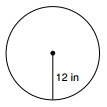 2. Find the circumference of the circle. Leave answer in terms of pi.







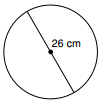 3. Find the radius of a circle with a circumference of  inches.






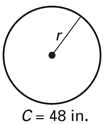 4. Find the perimeter.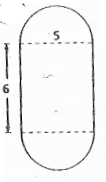 5. Find the length of the indicated arc.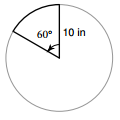 6. Find the length of the indicated arc.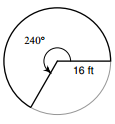 
7. Find the length of the indicated arc.











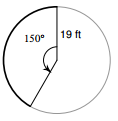 

8. Find the length of the indicated arc.
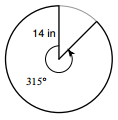 